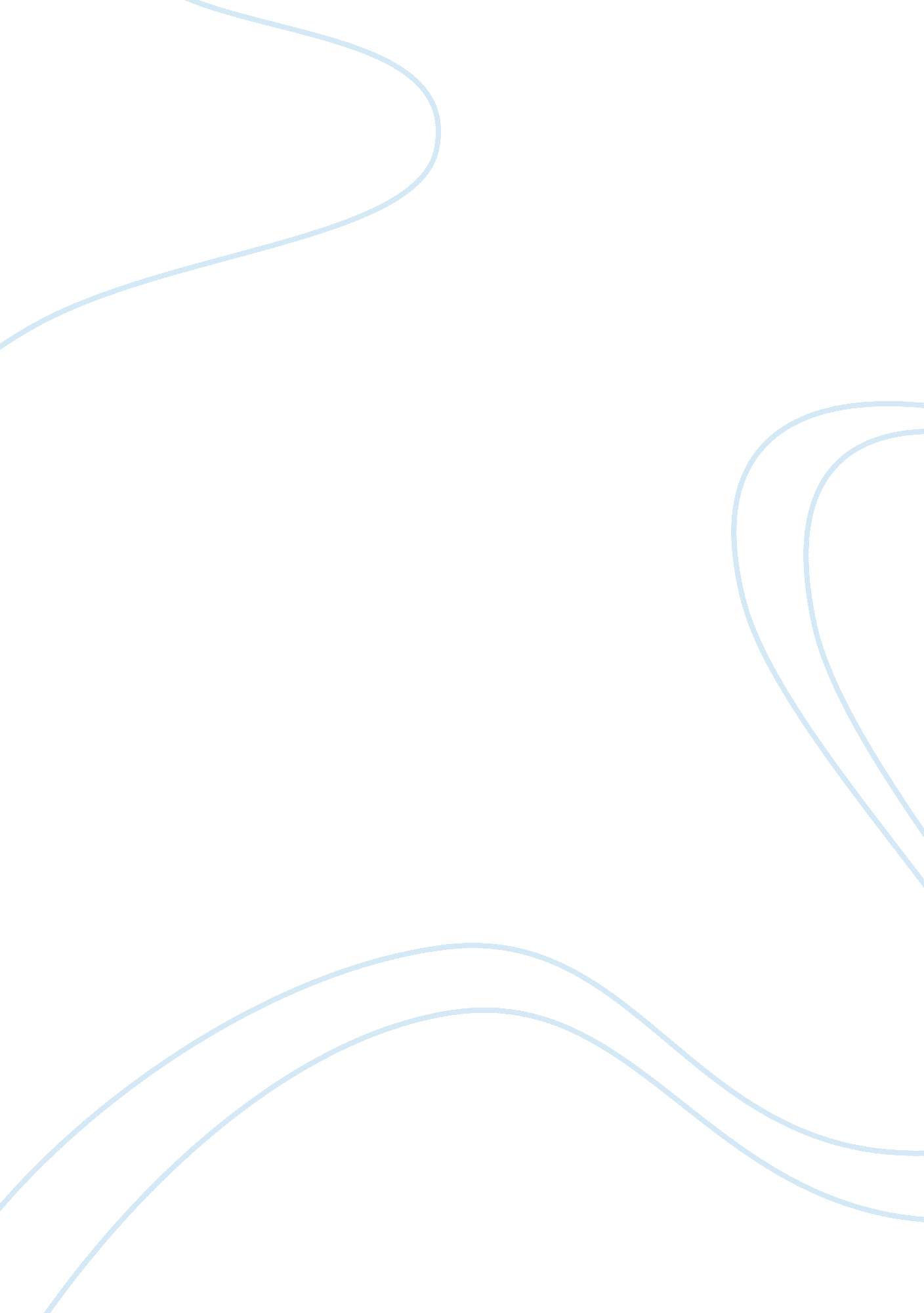 Free research paper on women inequality in today's worldBusiness, Management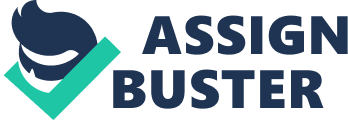 Reference List Adler, M. A. (1994). Male-Female power differences at work: A comparison of supervisor and policymakers. Sociological Inquiry, 64(1), 37-55. 
Aguirre, D., Csvansugh, M. M., & Karim, S. (2011, May 24). The Future of Women Leaders in the Middle East. Strategy+Business. Retrieved December 11, 2013, from 
http://www. strategy-business. com/article/11209? gko= dc8bf 
Bass, M. B. (1999). Two Decades of Research and Development in Transformational Leadership [PDF]. Retrieved December 5, 2013, from http://www. google. com/url? sa= t&rct= j&q=&esrc= s&source= web&cd= 1&ved= 0CCoQFjAA&url= http%3A%2F%2Fwww. techtied. net%2Fwp-content%2Fuploads%2F2007%2F10%2Fbass_transforrmational_leadership. pdf&ei= hU6sUt3_Foq9ygO294DQAg&usg= AFQjCNFx2f1BQM62fnau8PR6aLuI8MK5Hg&bvm= bv. 57967247, d. Yms 
Brooks, H. (2011, August 12). Women in Power: Leadership Differences by Gender. Women on Business. Retrieved December 11, 2013, from 
http://www. womenonbusiness. com/women-in-power-leadership-differences-by-gender 
Broughton A, Miller L (2009). Women in Senior Management: Is the Glass Ceiling Still Intact? Industrial Relations in Europe Conference 2009. Industrial Relations In Europe (IREC), Istanbul, 22 July. 
Carbonell, J. L., & Castro, Y. (2008). The impact of a leader model on high dominant women’s self-selection for leadership. Sex Roles, 58 (11/12), 776-783. 
Carlson, D. S, Kacmar, K. M., & Whitten D. (2006, September). What Men Think They Know About Executive Women. Harvard Business Review. Retrieved December 11, 2013, from 
http://hbr. org/2006/09/what-men-think-they-know-about-executive-women/ar/1 
Chin, J. L., Lott, B., Rice, J. K., & Sanchez-Hucles, J. (2007). Women and Leadership: TransformingVisions and Diverse Voices. Malden, MA: Blackwell Publishing. 
De George, T. R. (2006). Business Ethics (6th ed.). Upper Saddle River, New Jersey: Pearson/Prentice Hall. 
Edmondson Bell, E. J. (2010, March 16) Ursula Burns: Managing With Heart and Some Soul. The Huffington Post. Retrieved December 3, 2013, from 
http://www. huffingtonpost. com/ella-l-j-edmondson-bell-phd/ursula-burns-managing-wit_b_498944. html 
Goman, C. K. (2010, January 7). The hidden bias against women leaders. Financial Post. Retrieved December 11, 2013, from 
http://www. financialpost. com/executive/hr/story. html? id= 2416505 
Green, S. (2012, July 18). Being Pregnant Is the Least of Marissa Mayer's Challenges. HBR Blog Network. Retrieved December 11, 2013, from 
http://blogs. hbr. org/2012/07/being-pregnant-is-the-least-of 
Martin, S. (n. d.) The labyrinth to leadership. American Psychology Association. Retrieved December 9, 2013, from 
http://www. apa. org/monitor/julaug07/labyrinth. aspx 
Moore, L. (2008). Voices of UAE Women Business Leaders: Research in Progress, [PowerPoint slides]. Retrieved December 11, 2013, from http://view. officeapps. live. com/op/view. aspx? src= http%3A%2F%2Fwww. dsg. ae%2Fportals%2F0%2FDSG_Lynda%2520Moore. ppt 
Northhouse, G. P. (2009). Introduction to leadership: Concepts and practice (1st ed.). Thousand Oaks, CA: Sage Publications. 
One of Twenty Facts About U. S. Inequality that Everyone Should Know (2010). [Chart]. Highlights of Women’s Earnings in 2009. Retrieved December 9, 2013, from 
http://stanford. edu/group/scspi/cgi-bin/fact5. php 
Patel, G., Buiting, S. (2013, June). Gender Differences in Leadership Styles and the Impact within Corporate Boards [PDF document]. Retrieved December 11, 2013, from 
http://www. cpahq. org/cpahq/cpadocs/Genderdiffe. pdf 
Swan, M. (2013, March, 8). Emirati women beat the odds to become leaders in higher education. The National. Retrieved December 11, 2013 from 
http://www. thenational. ae/news/uae-news/education/emirati-women-beat-the-odds-to-become-leaders-in-higher-education 
When the Boss is a Women. (2006, March 22). American Psychology Association. Retrieved December 9, 2013, from 
http://Psycologymatters. org/womanboss. html 
Women in the United Arab Emirates: A Portrait of Progress [PDF document] Retrieved December 11, 2013, from United Nations Human Rights Web site: http://lib. ohchr. org/HRBodies/UPR/Documents/Session3/AE/UPR_UAE_ANNEX3_E. pdf 
Yahoo's Marissa Mayer: Is she the victim of the 'glass cliff'? (2012, July 23). The Week. Retrieved December 11, 2013, from 
http://theweek. com/article/index/230907/yahoos-marissa-mayer-is-she-the-victim-of-the-glass-cliff 